                        Imperiul Mongol si popoareleSupuse.Cnezatele rusesti,Transcaucazia si Asia Mijlocie.                                                In secolele XI-XIII,popoarele din Europa de Est,                                                Transcaucazia si Asi Mijlocie ating un nivel inalt de                                                 dezvoltare.Lipsa coeziunii lor politice insa a facut ca                                                acestea sa cada prada uneia dintre cele mai                                                 distugatoare expansiuni din istorie,cea a                                                 tataro-mongolilor.…In epoca expansiunii genghishanide…Tengri(zeitatea suprema a cerului la popoarele turco-mongole-n.ns.)doreste pentru poporul sau dominatia universal…Viceregele Iranului,Hulegu(Hulagu-n.ns.),declara intr-o scrisoare in latina:”Va rugam instiintam ca vom indeplini mesajul pe care ni l-a incredintat Dumnezeu cel viu…Veti vedia…ca puterea ne-a fost incredintata de insusi Cerul Etern…”Un text mongol il numeste pe Genghis-Han,in latina,Filius Dei(Fiul lui Dumnezeu-n.ns.).                                                                                                   Jean-Paul RouxTimur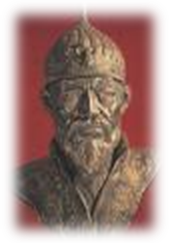                          Transcaucazia si Asia Mijlocie             In secolele XI-XIII,pe tertoriile Transcaucaziei si Asiei Mijlocii se aflau mai multe state mici,independente,care se eliberasera de stapinire araba.Curind insa peste ele s-au abatut noi invazii.La mijlocul secolului al XI-lea turcii selgiucizi au acaparat Armenia,Azerbaidjanul,o mare parte din Asia Mijlocie si au impus Georgia sa plateasca tribute.      Cu toate ca isi pastrase independent,Georgia depune eforturi considerabile pentru a se elibera de suzeranitatea selgiucida.Astfel imparatul David(1089-1125)ii izgoneste pe turci,desvirsind unificarea tarii,elibereaza orasul Tbilisi si muta aici capital.David realizeaza si un vast program de constructii:orase,biserici,drumuri si poduri,fiind supranumit pentru aceasta Ctitorul.Georgia se afla in continua ascensiune pe timpul imparatesei Tamara(1184-1213),stranepoata lui David.Ea reuseste sa invinga opozitia aristocratiei,eliberind apoi toata Armenia de Nord de sub dominatia selgiucizilor.Dupa moartea sa a continuat consolidarea pozitiei aristocratiei,fapt care a adus la farimitarea tarii.      Dintre statele Asiei Mijlocii cel mai puternic devine Horesmul.Horesmsahii au acumulat mari bogatii,profitind de pozitia geografica a statului lor la intersectia cailor comerciale.                   Cnezatele Ruse in secolele XII-XIII             2.Icoana Sf.Treimi                                          1.Imparatul David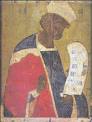 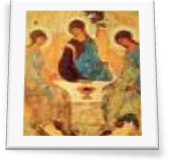                O data cu slabirea puterii Kievului a crescut importanta cnezatului Vladimir,situate pe cursul superior al fluviului Volga.Cneazul Iuri Dulgoruki(1125-1157)a pus stapinire pe mai multe orase,inclusiv Kievul.In 1147 este mentionata in scris Moscova.Urmasul lui Iuri-Andrei Bogoliubskhi(1157-1174)muta capital de la Suzdal la Vladimir si isi ia titlul de mare cneaz al Rusiei.El a fost omorit in urma unui complot al marii boierimii.Fratele sau minor,Vsevolod Bolsoe noblimi,intareste puterea centrala.Dupa moartea sa insa acest stat s-a scindat. 